전공 신청 Applying for Major비논문트랙 신청 Applying for Non-Thesis Track※ It is mandatory for BK21 beneficiaries to take Thesis Track (Student must return scholarship that one has received).  위와 같이 신청하오니 승인하여 주시기 바랍니다.I hereby apply for the acceptance.신청일 Date :     년(Y)     월(M)     일(D)본인 Applicant : 성명 Name       (서명 Signature)국제대학원장 귀하To the Dean of the Graduate School of International Studies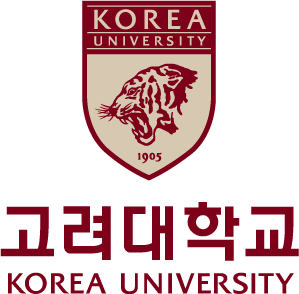 국제대학원 석사과정 전공·비논문트랙 신청서(2018학년도 2학기 입학생부터 적용)KU GSIS Master’s Program Major·Non-Thesis Track Application Form(for the students admitted from Fall 2018)대학원장Dean국제대학원 석사과정 전공·비논문트랙 신청서(2018학년도 2학기 입학생부터 적용)KU GSIS Master’s Program Major·Non-Thesis Track Application Form(for the students admitted from Fall 2018)학 번Student ID No성 명Name이메일E-mail휴대폰Mobile전공Major⍌ Please check off a box below.□ 국제통상 International Commerce□ 국제개발협력 International Development & Cooperation□ 국제평화안보 International Peace & Security□ 지역학 Area Studies (  동아시아 East Asia  )□ 지역학 Area Studies (  유럽 Europe  )□ 한국학 Korean Studies진로계획 Future Career Plan진로계획 Future Career Plan지도교수Academic AdvisorWrite down (in order of priority) the names of 3 professors - it will be randomly assigned by our system. You can find the result on the 3rd week of this semester on KUPID → Registration/Graduation → [University Registration] · University Registration Inquiries.1st :2nd:3rd: